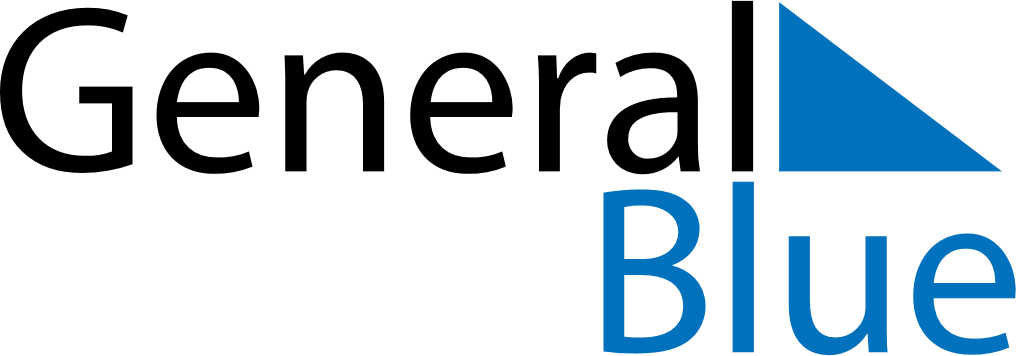 February 1879February 1879February 1879February 1879February 1879SundayMondayTuesdayWednesdayThursdayFridaySaturday12345678910111213141516171819202122232425262728